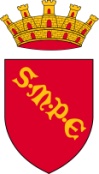 CITTÀ DI SULMONAMedaglia d’Argento al Valor MilitarePROVINCIA DELL’AQUILA___________________4° SETTOREAMBIENTE E INFRASTRUTTUREPRINCIPALI RACCOMANDAZIONI PER LA CITTADINANZAPER LA DISINFESTAZIONE ADULTICIDA1° intervento	15/06/20212° intervento	13/07/20213° intervento	03/08/20214° intervento	07/09/2021intervento	notturno con inizio operazioni ore 23:30        TENERE CHIUSE LE FINESTRE        TENERE GLI ANIMALI DOMESTICI NELLE RISPETTIVE ABITAZIONI         NON SOSTARE IN AMBIENTI APERTI DURENTE E DOPO IL TRATTAMENTO PER ALMENO 2 ORE        EVITARE DI STENDERE LA BIANCHERIA        EVITARE IL CONSUMO DI FRUTTA E VERDURE SENZA IL DOVUTO LAVAGGIO NELLE 24 ORE SUCCESSIVE AL TRATTAMENTO       SOSTARE GLI AUTOVEICOLI IN MODO DA NON INTRALCIARE LE  OPERAZIONI  DI DISINFESTAZIONE